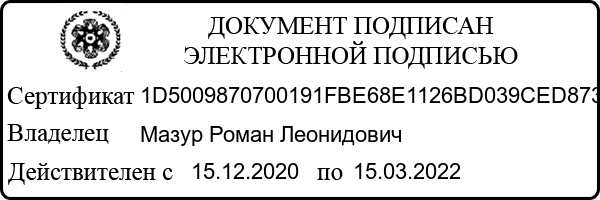 ПАМЯТКА«ЭКСТРЕМИЗМ: ПОНЯТИЕ И МЕРЫ ПО ПРОТИВОДЕЙСТВИЮ»В Российской Федерации экстремистская деятельность находится под запретом, а соблюдение этого запрета - под строгим контролем. Подобная строгость обусловлена в том числе обширным многонациональным и многоконфессиональным составом нашего государства, что требует пристального внимания и необходимости быстрого реагирования на попытки отдельных лиц и организаций посеять рознь между народами и различными группами населения нашей страны. Противодействие экстремизму осуществляется на федеральном, региональном и местном уровнях.Понятие экстремизмаНормативному регулированию борьбы с таким явлением, как экстремизм, посвящен, в частности, Федеральный закон от 25.07.2002 № 114-ФЗ «О противодействии экстремистской деятельности» (далее – Закон о противодействии экстремизму).Статья 1 указанного Закона содержит обширный перечень признаков, входящих в понятие экстремизма. В частности, к экстремизму (экстремистской деятельности) относятся:- насильственное изменение основ конституционного строя и (или) нарушение территориальной целостности Российской Федерации (в том числе отчуждение части территории Российской Федерации), за исключением делимитации, демаркации, редемаркации Государственной границы Российской Федерации с сопредельными государствами;- публичное оправдание терроризма и иная террористическая деятельность;- возбуждение социальной, расовой, национальной или религиозной розни;- пропаганда исключительности, превосходства либо неполноценности человека по признаку его социальной, расовой, национальной, религиозной или языковой принадлежности или отношения к религии;- использование нацистской атрибутики или символики, либо атрибутики или символики, сходных с нацистской атрибутикой или символикой до степени смешения, либо атрибутики или символики экстремистских организаций, за исключением случаев использования нацистской атрибутики или символики, либо атрибутики или символики, сходных с нацистской атрибутикой или символикой до степени смешения, либо атрибутики или символики экстремистских организаций, при которых формируется негативное отношение к идеологии нацизма и экстремизма и отсутствуют признаки пропаганды или оправдания нацистской и экстремистской идеологии;- организация и подготовка указанных деяний, а также подстрекательство к их осуществлению;- финансирование указанных деяний либо иное содействие в их организации, подготовке и осуществлении, в том числе путем предоставления учебной, полиграфической и материально-технической базы, телефонной и иных видов связи или оказания информационных услуг и др.Уголовный кодекс РФ (далее – УК РФ) в примечании 2 к статье 282.1 дает более лаконичное определение данного понятия для целей привлечения к уголовной ответственности за соответствующие преступления. В частности, под преступлениями экстремистской направленности в УК РФ понимаются преступления, совершенные по мотивам политической, идеологической, расовой, национальной или религиозной ненависти или вражды либо по мотивам ненависти или вражды в отношении какой-либо социальной группы, предусмотренные соответствующими статьями Особенной части УК РФ (например, статьи 280, 280.1, 282, 282.1, 282.2, 282.3 УК РФ, пункт «л» части 2 статьи 105, пункт «е» части 2 статьи 111, пункт «б» части 1 статьи 213 УК РФ), а также иные преступления, совершенные по указанным мотивам, которые в соответствии с пунктом «е» части 1 статьи 63 УК РФ признаются обстоятельством, отягчающим наказание (см. также пункт 2 Постановления Пленума Верховного Суда РФ от 28.06.2011 № 11 «О судебной практике по уголовным делам о преступлениях экстремистской направленности» (далее – Постановление Пленума ВС РФ о преступлениях экстремистской направленности)).Меры по противодействию экстремизмуСогласно статьи 2 Закона о противодействии экстремизму противодействие экстремистской деятельности основывается на следующих принципах:1) признание, соблюдение и защита прав и свобод человека и гражданина, а равно законных интересов организаций;2) законность;3) гласность;4) приоритет обеспечения безопасности Российской Федерации;5) приоритет мер, направленных на предупреждение экстремистской деятельности;6) сотрудничество государства с общественными и религиозными объединениями, иными организациями, гражданами в противодействии экстремистской деятельности;7) неотвратимость наказания за осуществление экстремистской деятельности.В соответствии со статьей 5 Закона о противодействии экстремизму в целях противодействия экстремистской деятельности федеральные органы государственной власти, органы государственной власти субъектов РФ, органы местного самоуправления в пределах своей компетенции в приоритетном порядке осуществляют профилактические, в том числе воспитательные, пропагандистские, меры, направленные на предупреждение экстремистской деятельности.Такие меры закреплены специальными нормами законодательства. Например, на основании пункта 7.1 части 1 статьи 16 Федерального закона от 06.10.2003 № 131-ФЗ «Об общих принципах организации местного самоуправления в Российской Федерации» к вопросам местного значения городского округа относится участие в профилактике терроризма и экстремизма, а также в минимизации и (или) ликвидации последствий проявлений терроризма и экстремизма в границах городского округа.Согласно статьям 6, 7 Закона о противодействии экстремизму в качестве мер для противодействия экстремизму также применяется предостережение или предупреждение со стороны компетентных органов в пределах их полномочий (в т.ч. органов прокуратуры, Минюста и др.).Помимо этого, предусмотрена ответственность:- для организаций и общественных и религиозных объединений (при наличии в их деятельности признаков экстремизма либо в случае осуществления экстремистской деятельности такие организации могут быть ликвидированы, а деятельность объединений, не являющихся юридическими лицами, запрещена по решению суда на основании заявления Генерального прокурора Российской Федерации или подчиненного ему соответствующего прокурора; кроме того, до момента рассмотрения судом указанного заявления деятельность общественного или религиозного объединения может быть приостановлена) (статьи 9, 10 Закона о противодействии экстремизму).В соответствии с Распоряжением Правительства РФ от 15.10.2007 № 1420-р «Российская газета» определена в качестве официального периодического издания, осуществляющего публикацию перечня организаций, в отношении которых судом принято вступившее в законную силу решение о ликвидации или запрете деятельности по основаниям, предусмотренным Законом о противодействии экстремизму, и перечня общественных и религиозных объединений, деятельность которых приостановлена в связи с осуществлением ими экстремистской деятельности;- для средств массовой информации. В случае распространения экстремистских материалов либо выявления фактов, свидетельствующих о наличии в деятельности признаков экстремизма, либо в случае осуществления экстремистской деятельности, повлекшей за собой нарушение прав и свобод человека и гражданина, причинение вреда личности, здоровью граждан, окружающей среде, общественному порядку, общественной безопасности, собственности, законным экономическим интересам физических и (или) юридических лиц, обществу и государству или создающей реальную угрозу причинения такого вреда, деятельность соответствующего СМИ может быть прекращена по решению суда на основании заявления уполномоченного государственного органа, осуществившего регистрацию данного СМИ, либо федерального органа исполнительной власти в сфере печати, телерадиовещания и средств массовых коммуникаций, либо Генерального прокурора РФ или подчиненного ему соответствующего прокурора (статьи 8, 11 Закона о противодействии экстремизму).- для должностных лиц, государственных и муниципальных служащих. Высказывания должностного лица, а также иного лица, состоящего на государственной или муниципальной службе, о необходимости, допустимости, возможности или желательности осуществления экстремистской деятельности, сделанные публично, либо при исполнении должностных обязанностей, либо с указанием занимаемой должности, а равно непринятие должностным лицом в соответствии с его компетенцией мер по пресечению экстремистской деятельности влечет за собой установленную законодательством Российской Федерации ответственность. Соответствующие государственные органы и вышестоящие должностные лица обязаны незамедлительно принять необходимые меры по привлечению к ответственности лиц, допустивших вышеуказанные действия (статья 14 Закона о противодействии экстремизму).Административная и уголовная ответственность за экстремизмНа основании статьи 15 Закона о противодействии экстремизму за осуществление экстремистской деятельности граждане РФ, иностранные граждане и лица без гражданства несут уголовную, административную и гражданско-правовую ответственность в установленном законодательством РФ порядке.К примеру, статья 20.3 КоАП РФ предусмотрена административная ответственность за пропаганду либо публичное демонстрирование нацистской атрибутики или символики либо атрибутики или символики, сходных с нацистской атрибутикой или символикой до степени смешения, атрибутики или символики нацистских, экстремистских организаций, а также иных атрибутики или символики, запрещенных федеральными законами, а также за изготовление или сбыт в целях пропаганды либо приобретение в целях сбыта или пропаганды указанной атрибутики или символики, кроме случаев, когда указанными действиями формируется негативное отношение к идеологии нацизма и экстремизма и отсутствуют признаки пропаганды или оправдания нацистской и экстремистской идеологии.Статьей 20.29 КоАП РФ предусмотрена административная ответственность за массовое распространение экстремистских материалов, включенных в опубликованный федеральный список экстремистских материалов, а равно их производство либо хранение в целях массового распространения, за исключением случаев, предусмотренных ст. 20.3.2 КоАП РФ.В Уголовном кодексе РФ, в частности, указаны следующие составы преступлений экстремистской направленности:- публичные призывы (т.е. обращения к другим лицам в любой форме) к осуществлению экстремистской деятельности (статья 280 УК РФ, п. 4 Постановления Пленума ВС РФ о преступлениях экстремистской направленности);- публичные призывы к осуществлению действий, направленных на нарушение территориальной целостности Российской Федерации (статья 280.1 УК РФ);- действия (например, высказывания о необходимости противоправных действий), направленные на возбуждение ненависти либо вражды, а также на унижение достоинства человека либо группы лиц по признакам пола, расы, национальности, языка, происхождения, отношения к религии, а равно принадлежности к какой-либо социальной группе, совершенные публично, в том числе с использованием средств массовой информации либо информационно-телекоммуникационных сетей, включая сеть Интернет, совершенные лицом после его привлечения к административной ответственности за аналогичное деяние в течение одного года (часть 1 статьи 282 УК РФ, пункт 7 Постановления Пленума ВС РФ о преступлениях экстремистской направленности);- создание экстремистского сообщества, руководство таким сообществом, его частью или входящими в такое сообщество структурными подразделениями, создание объединения организаторов, руководителей или иных представителей частей или структурных подразделений такого сообщества в целях разработки планов и (или) условий для совершения преступлений экстремистской направленности, участие в нем, склонение, вербовка и иное вовлечение лиц к участию в нем (статья 282.1 УК РФ);- организация деятельности экстремистской организации (общественного или религиозного объединения либо иной организации, в отношении которых судом принято вступившее в законную силу решение о ликвидации или запрете деятельности в связи с осуществлением экстремистской деятельности), склонение, вербовка или иное вовлечение лица в деятельность экстремистской организации, а также участие в ее деятельности (статья 282.2 УК РФ);- финансирование экстремистской деятельности (статья 282.3 УК РФ).Необходимо отметить, что на основании пункта «е» части 1 статьи 63 УК РФ совершение преступления по мотивам политической, идеологической, расовой, национальной или религиозной ненависти или вражды либо по мотивам ненависти или вражды в отношении какой-либо социальной группы признается обстоятельством, отягчающим наказание.Более подробный список правонарушений экстремисткой направленности, ответственность за которые предусмотрена законодательством Российской Федерации, представлен в приложении к настоящей памятке.Подготовлено аппаратом Антитеррористической комисии ЗАТО Северск на основе материалов П.С. Долгополова, ООО «СевИнтелИнвест», 
с использованием справочной правовой системы «КонсультантПлюс»